Notice of Intent (NOI) for Discharges from Aquaculture Facilities under TPDES General Permit (TXG130000)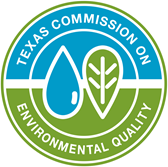 Outfall Number 001If yes, Select the perennial stream’s headwater flow.  less than 2.5 cubic feet per second  greater than 2.5 cubic feet per secondOutfall Number 002: 